HILLSBOROUGH COUNTY AVIATION AUTHORITY		TENANT WORK PERMIT APPLICATION	Tampa                       P.O. Box 22287, Tampa, FL   33622-2287HILLSBOROUGH COUNTY AVIATION AUTHORITY		TENANT WORK PERMIT APPLICATION	Tampa                       P.O. Box 22287, Tampa, FL   33622-2287HILLSBOROUGH COUNTY AVIATION AUTHORITY		TENANT WORK PERMIT APPLICATION	Tampa                       P.O. Box 22287, Tampa, FL   33622-2287HILLSBOROUGH COUNTY AVIATION AUTHORITY		TENANT WORK PERMIT APPLICATION	Tampa                       P.O. Box 22287, Tampa, FL   33622-2287HILLSBOROUGH COUNTY AVIATION AUTHORITY		TENANT WORK PERMIT APPLICATION	Tampa                       P.O. Box 22287, Tampa, FL   33622-2287HILLSBOROUGH COUNTY AVIATION AUTHORITY		TENANT WORK PERMIT APPLICATION	Tampa                       P.O. Box 22287, Tampa, FL   33622-2287Scope/Nature of Request:  (Provide summary of request, activities involved and any other required or pertinent information to fully describe scope.  (Additional pages may be used if necessary.)Scope/Nature of Request:  (Provide summary of request, activities involved and any other required or pertinent information to fully describe scope.  (Additional pages may be used if necessary.)Scope/Nature of Request:  (Provide summary of request, activities involved and any other required or pertinent information to fully describe scope.  (Additional pages may be used if necessary.)Scope/Nature of Request:  (Provide summary of request, activities involved and any other required or pertinent information to fully describe scope.  (Additional pages may be used if necessary.)Scope/Nature of Request:  (Provide summary of request, activities involved and any other required or pertinent information to fully describe scope.  (Additional pages may be used if necessary.)Scope/Nature of Request:  (Provide summary of request, activities involved and any other required or pertinent information to fully describe scope.  (Additional pages may be used if necessary.)Permit Required Date  From:       Permit Required Date  From:       Airport/Location:       Airport/Location:       Airport/Location:       Airport/Location:       Permit Required Date  To:           Permit Required Date  To:           Request Date:       Request Date:       Request Date:       Request Date:       Applicant acknowledges receipt of the applicable procedures and/or provisions pertaining to the above request and agrees in consideration of issuance of this Permit to be bound by the terms and conditions of such documents, those indicated on the reverse side of the Permit issued and all other applicable laws, rules, regulations and procedures.   Applicant acknowledges receipt of the applicable procedures and/or provisions pertaining to the above request and agrees in consideration of issuance of this Permit to be bound by the terms and conditions of such documents, those indicated on the reverse side of the Permit issued and all other applicable laws, rules, regulations and procedures.   Applicant acknowledges receipt of the applicable procedures and/or provisions pertaining to the above request and agrees in consideration of issuance of this Permit to be bound by the terms and conditions of such documents, those indicated on the reverse side of the Permit issued and all other applicable laws, rules, regulations and procedures.   Applicant acknowledges receipt of the applicable procedures and/or provisions pertaining to the above request and agrees in consideration of issuance of this Permit to be bound by the terms and conditions of such documents, those indicated on the reverse side of the Permit issued and all other applicable laws, rules, regulations and procedures.   Applicant acknowledges receipt of the applicable procedures and/or provisions pertaining to the above request and agrees in consideration of issuance of this Permit to be bound by the terms and conditions of such documents, those indicated on the reverse side of the Permit issued and all other applicable laws, rules, regulations and procedures.   Applicant acknowledges receipt of the applicable procedures and/or provisions pertaining to the above request and agrees in consideration of issuance of this Permit to be bound by the terms and conditions of such documents, those indicated on the reverse side of the Permit issued and all other applicable laws, rules, regulations and procedures.   REQUESTOR:REQUESTOR:REQUESTOR:REQUESTOR:REQUESTOR:REQUESTOR:Name/Company/Organization:      Name/Company/Organization:      Name/Company/Organization:      Name/Company/Organization:      Name/Company/Organization:      Name/Company/Organization:      Contact Person for Requested Permit:       Contact Person for Requested Permit:       Contact Person for Requested Permit:       Title:       Title:       Title:       Mailing Address:       Mailing Address:       Mailing Address:       Mailing Address:       Mailing Address:       Mailing Address:       City:       City:       State:       State:       Zip Code:       Zip Code:       Phone No.:       Fax:       E-mail:       E-mail:       E-mail:       E-mail:       I hereby certify that the above statements are true and correct and I have full power and authority to act on behalf of the above named firm, corporation or organization in the submission of this application.  I hereby certify that the above statements are true and correct and I have full power and authority to act on behalf of the above named firm, corporation or organization in the submission of this application.  I hereby certify that the above statements are true and correct and I have full power and authority to act on behalf of the above named firm, corporation or organization in the submission of this application.  I hereby certify that the above statements are true and correct and I have full power and authority to act on behalf of the above named firm, corporation or organization in the submission of this application.  I hereby certify that the above statements are true and correct and I have full power and authority to act on behalf of the above named firm, corporation or organization in the submission of this application.  I hereby certify that the above statements are true and correct and I have full power and authority to act on behalf of the above named firm, corporation or organization in the submission of this application.  Printed Name of Authorized Representative:      Printed Name of Authorized Representative:      Printed Name of Authorized Representative:      Printed Name of Authorized Representative:      Printed Name of Authorized Representative:      Printed Name of Authorized Representative:      Signature of Authorized Representative:  Signature of Authorized Representative:  Signature of Authorized Representative:  Signature of Authorized Representative:  Signature of Authorized Representative:  Date:     All activities performed under this Permit are at applicants own expense and risk. The Authority shall not be held liable for any damages, losses or injuries resulting from or connected with any activities performed under this Permit.  All activities performed under this Permit are at applicants own expense and risk. The Authority shall not be held liable for any damages, losses or injuries resulting from or connected with any activities performed under this Permit.  All activities performed under this Permit are at applicants own expense and risk. The Authority shall not be held liable for any damages, losses or injuries resulting from or connected with any activities performed under this Permit.  All activities performed under this Permit are at applicants own expense and risk. The Authority shall not be held liable for any damages, losses or injuries resulting from or connected with any activities performed under this Permit.  All activities performed under this Permit are at applicants own expense and risk. The Authority shall not be held liable for any damages, losses or injuries resulting from or connected with any activities performed under this Permit.  All activities performed under this Permit are at applicants own expense and risk. The Authority shall not be held liable for any damages, losses or injuries resulting from or connected with any activities performed under this Permit.  This Section to be Completed By Aviation Authority RepresentativePermission is hereby authorized for the requested activity.  Permit No: _________________   Department: _Maintenance__________  Applicable Procedure:   _____S744.01____________ Reviewed By:  ___________________________                    _______________________________________________________    _________________________                                              Authority Representative                                                           DateThis Section to be Completed By Aviation Authority RepresentativePermission is hereby authorized for the requested activity.  Permit No: _________________   Department: _Maintenance__________  Applicable Procedure:   _____S744.01____________ Reviewed By:  ___________________________                    _______________________________________________________    _________________________                                              Authority Representative                                                           DateThis Section to be Completed By Aviation Authority RepresentativePermission is hereby authorized for the requested activity.  Permit No: _________________   Department: _Maintenance__________  Applicable Procedure:   _____S744.01____________ Reviewed By:  ___________________________                    _______________________________________________________    _________________________                                              Authority Representative                                                           DateThis Section to be Completed By Aviation Authority RepresentativePermission is hereby authorized for the requested activity.  Permit No: _________________   Department: _Maintenance__________  Applicable Procedure:   _____S744.01____________ Reviewed By:  ___________________________                    _______________________________________________________    _________________________                                              Authority Representative                                                           DateThis Section to be Completed By Aviation Authority RepresentativePermission is hereby authorized for the requested activity.  Permit No: _________________   Department: _Maintenance__________  Applicable Procedure:   _____S744.01____________ Reviewed By:  ___________________________                    _______________________________________________________    _________________________                                              Authority Representative                                                           DateThis Section to be Completed By Aviation Authority RepresentativePermission is hereby authorized for the requested activity.  Permit No: _________________   Department: _Maintenance__________  Applicable Procedure:   _____S744.01____________ Reviewed By:  ___________________________                    _______________________________________________________    _________________________                                              Authority Representative                                                           DateHILLSBOROUGH COUNTY AVIATION AUTHORITY	TENANT WORK PERMIT APPLICATION	P.O. Box 22287, Tampa, FL   33622-2287Work is being performed by:          Tenant                  ContractorIf Contractor, complete the remainder of this section:By signature, Contractor acknowledges receipt of the applicable procedures and/or provisions pertaining to the requested work and agrees, in consideration of issuance of this Permit, to be bound by the terms and conditions of applicable documents, those indicated on the reverse side of Permit issued and all other applicable rules, regulations, procedures and laws.     Authorized Contractor Signature: _______________________________ Date:  ________________  Design Professional Information (Complete this section if applicable)These sections to be completed by Authority Representative:Preconstruction Conference:  _______________________________________ at ______________________________                                                                (Date & Time)                                                                                            (Location)Authority Representative for Work:  _Kerry Duris_____________________________  Phone No.  _813-870-8757_____Date Insurance Received:  ______________________________________________Date Risk Management Approved Insurance:  ______________________________Date Bond(s) Received:  ________________________________________________Date Bond Approved by Authority:  _______________________________________Date Approved:  ___________________________________________Dates of Final Inspection:  _____________________________________Date Permit Closed  _________________________________________FINAL INSPECTION:Conditions or Exceptions:  ______________________________________________________________________________________________________________________________________________________________________Approved: _______________________________________   ____________________________________  ________                               Inspecting Supervisor                                Date                               Tenant Work Permit Coordinator                                        Date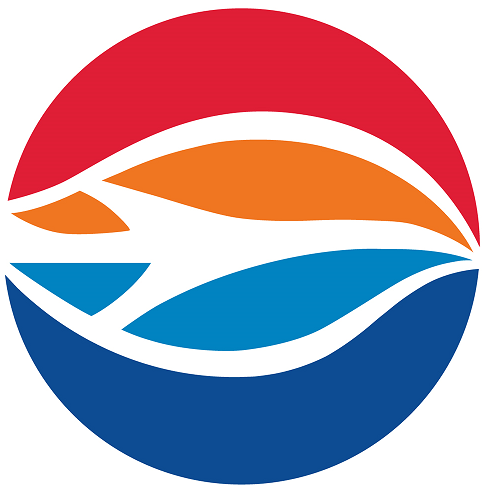 